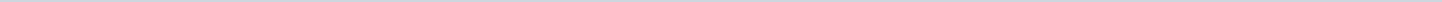 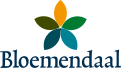 Gemeente BloemendaalAangemaakt op:Gemeente Bloemendaal29-03-2024 07:18Toezeggingen college aan raad1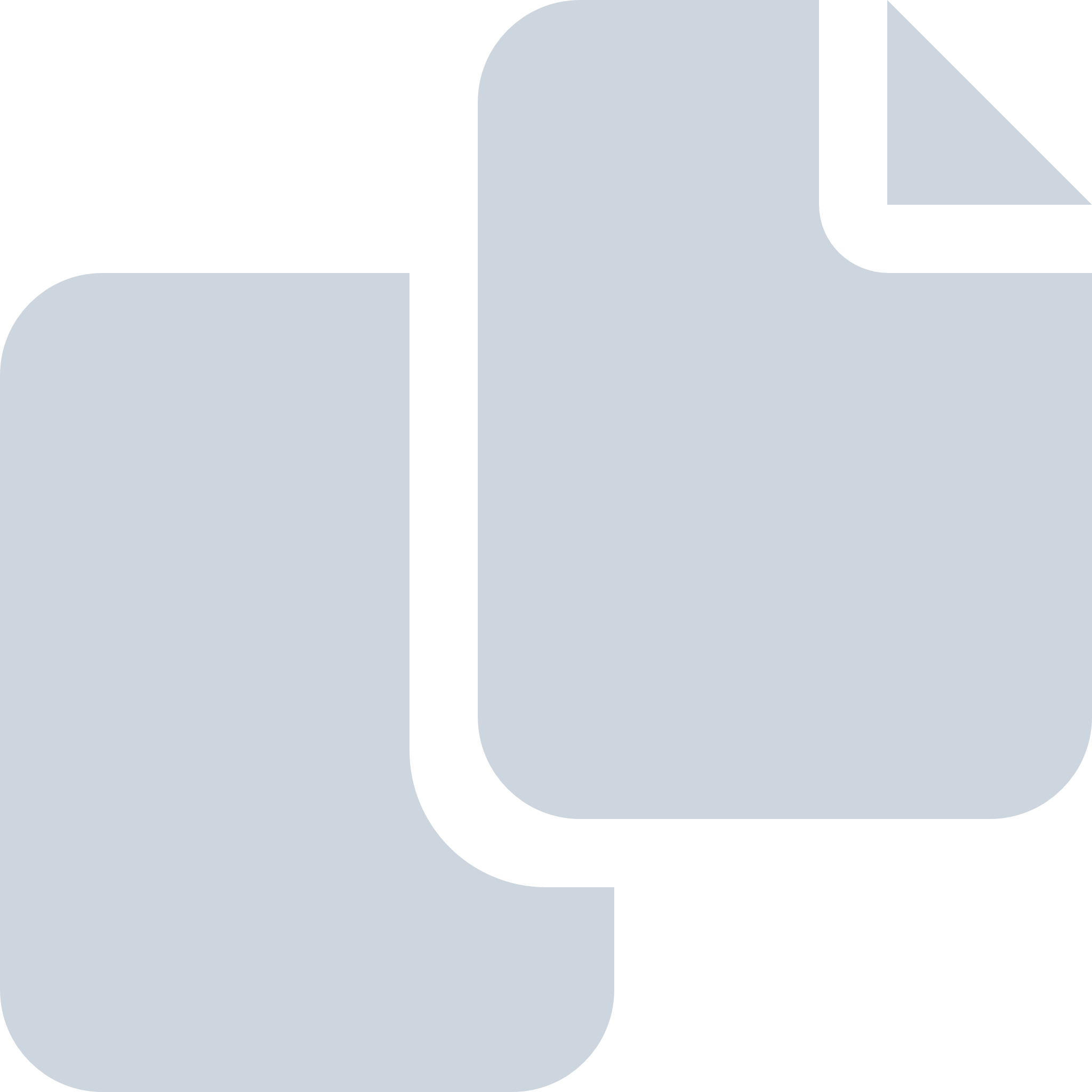 Periode: 2018#Naam van documentPub. datumInfo1.Lijst van toezeggingen juni 2018 2018007083.pdf20-04-2018PDF,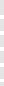 127,30 KB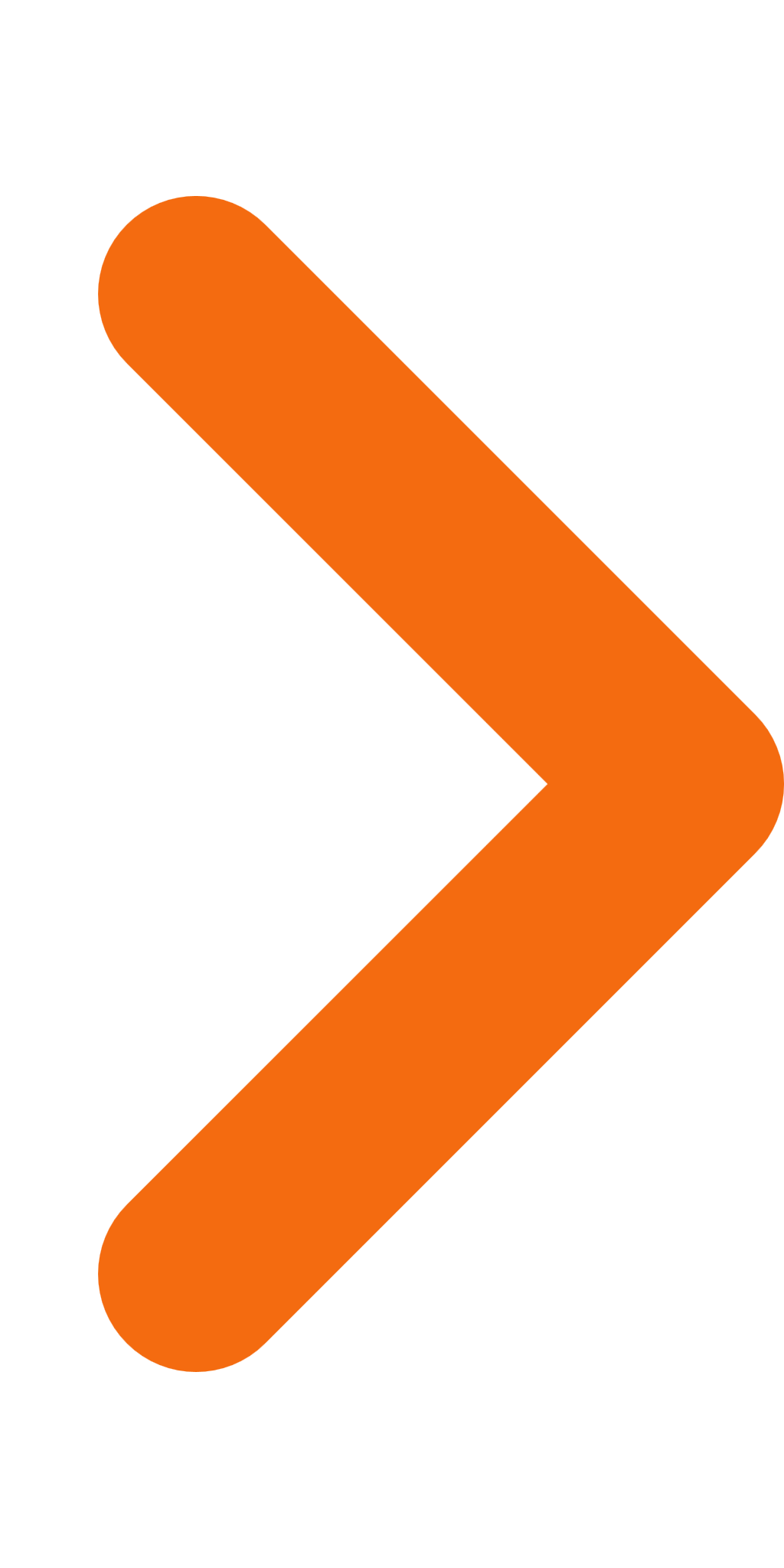 